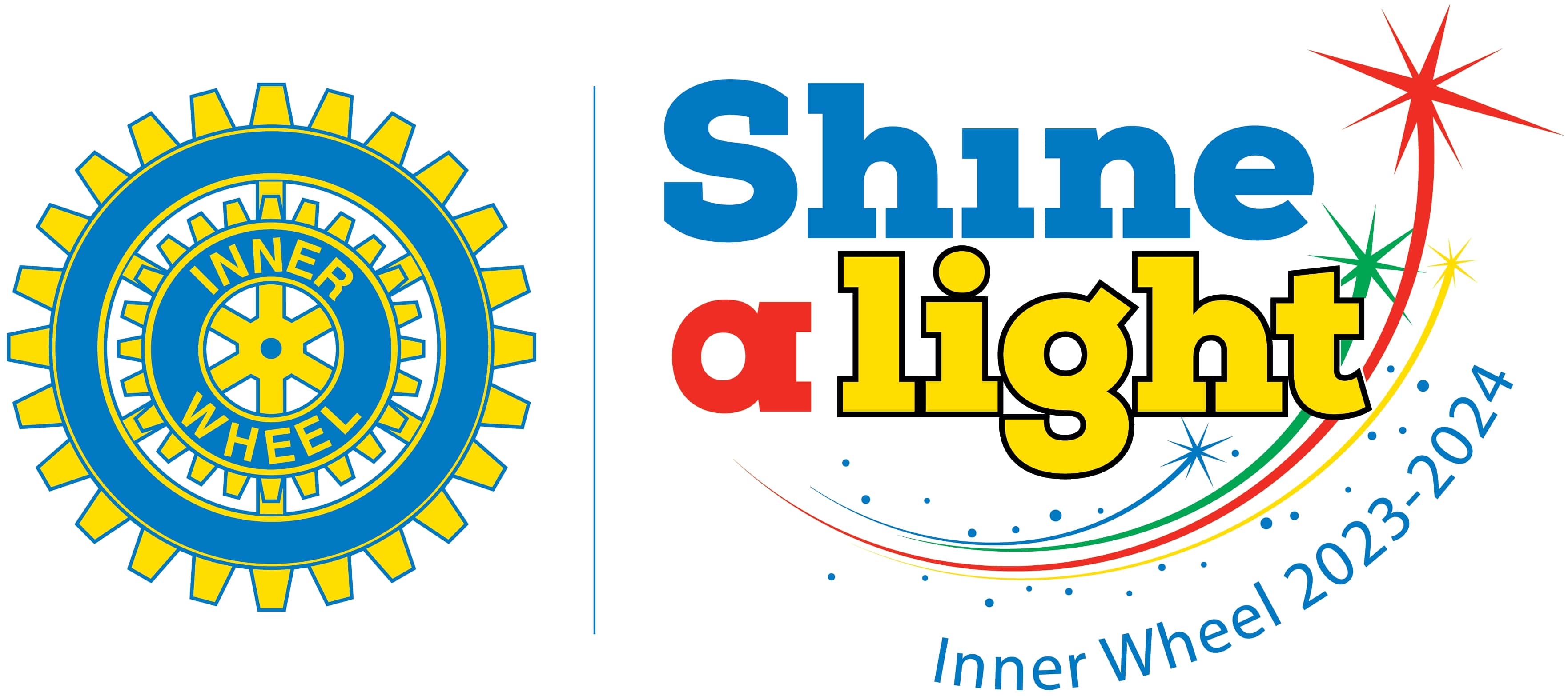 Gislaved Inner Wheel Club Distrikt 238

www.innerwheel.se Månadsbrev 1-2KALLELSE TILL ÅRSMÖTEDag: torsdagen den 31 augustiProgram: Årsmöte Plats: Carlssons matsalar              Tid: Klockan 18.30På eller avanmälan görs senast söndag 27 augusti till:Inga-Maj Johansson (majauddebo46@gmail.com eller mobil 072-5103103)OBS! Vid utebliven men meddelad närvaro, betalas avgiften för maten av medlemmen själv.Kostnad:  190:- Betalas på plats.Ansvariga för inköp till vinlotteri denna kväll:  Inga-Maj Björstål och Inger Heidinge.Vill ni köpa lotter i förväg så svischa 20.-/lott till Karin 070–5452121(dock inte förrän samma vecka som mötet äger rum). Annars swischa till karin på plats.Information från klubbsekreterare:Vår världspresident för det här verksamhetsåret är Trish Douglas från England. Hon har som motto ”Shine a light”.Ni kan se den nya loggan överst i brevet. Mer information finns på hemsidan.Glöm inte: Av/på anmälan till vänortsbesöket med Bjerringsbro (senast 1 augusti!) Påminnelse om att betala in medlemsavgiften på 550 kronor senast 1 september. Glöm inte att skriva ditt namn i inbetalningen.DAGORDNING ÅRSMÖTE:1.    Årsmötet öppnas2.    Val av mötesordförande3.    Val av mötessekreterare4.    Godkännande av dagordningen5.    Val av justerare tillika rösträknare6.    Verksamhetsberättelsen föredras7.    Godkännande av verksamhetsberättelsen8.    Kassarapporten föredras 9.    Godkännande av kassarapporten10.  Revisionsberättelsen föredras11.  Beslut om ansvarsfrihet för styrelsen12.  Beslut om årsavgiften13.  Inkomna motioner14.  Övriga frågor15.  Mötet avslutas	Verksamhetsberättelse och ekonomirapport skickas i ett senare mejl.VÄLKOMNA!